Learning Table 1: Key ConceptsThe SelfPsychologists believe that our ‘self’ is our inner being, or who we come to believe we are.Our language is full of ‘self’ words; for example self-help, self-discipline, self-made, self-conscious, self-defence etc. Learning Table 1: Key ConceptsThe SelfPsychologists believe that our ‘self’ is our inner being, or who we come to believe we are.Our language is full of ‘self’ words; for example self-help, self-discipline, self-made, self-conscious, self-defence etc. UniqueFree WillPsychologists insist that we not like the Daleks from ‘Doctor Who’ – we are not pre-programmed machines that are only able to process information.  Every single one of us is a unique package that comes and goes as they please.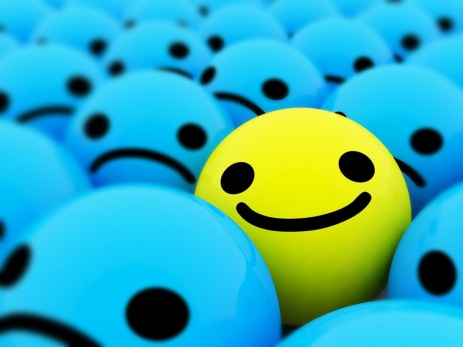 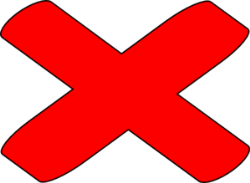 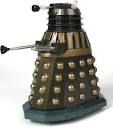 One of the things that makes us unique is our ability to exercise free will.  Psychologists argue that we are not completely governed by external factors (e.g. the environment), not internal factors (e.g. genes).  In other words, we make choices about what we want to do and how we think about things this means that we are products of ourselves and the self is unique.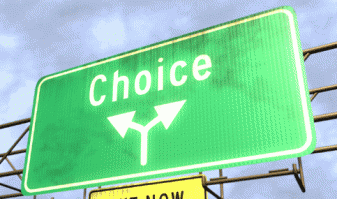 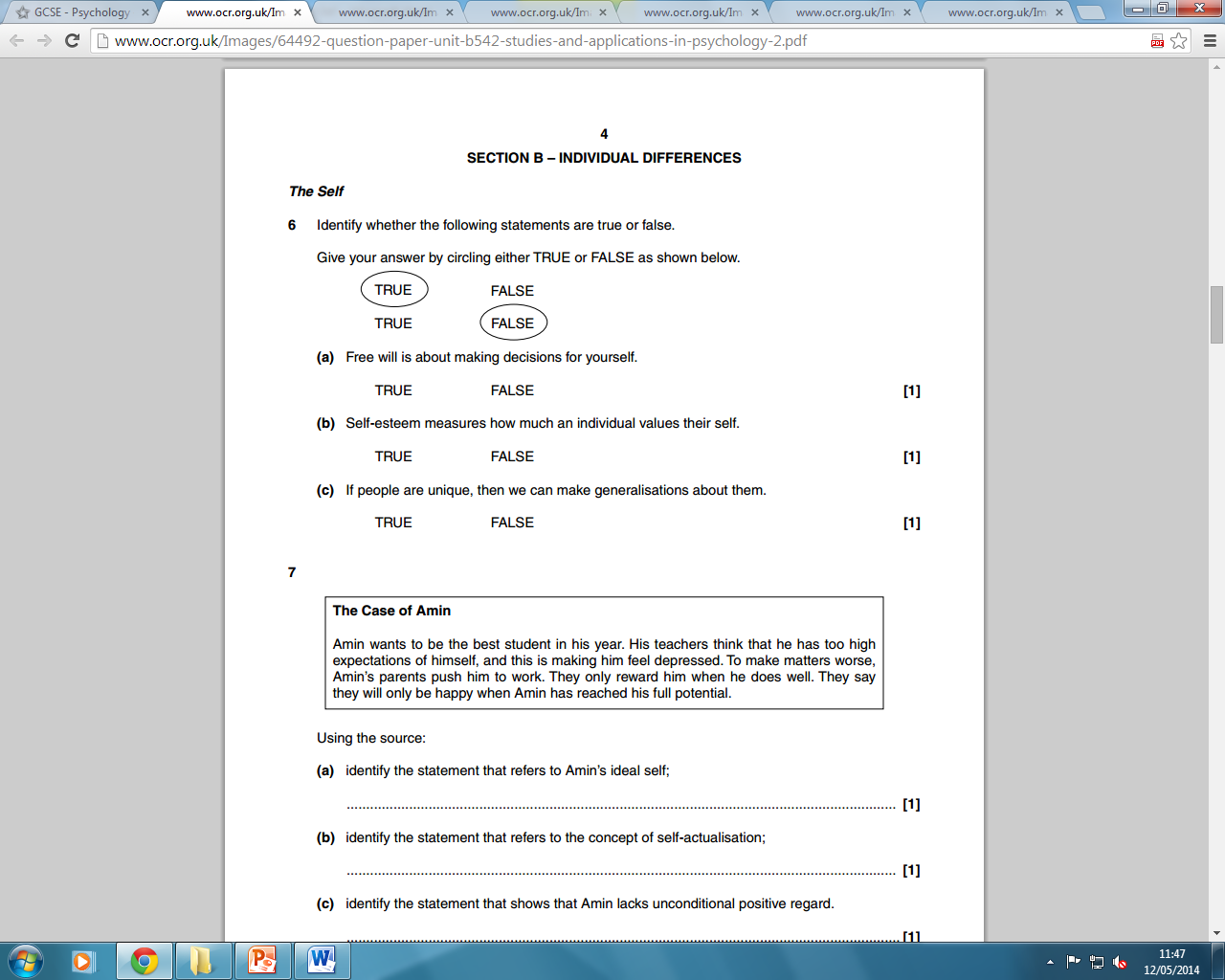 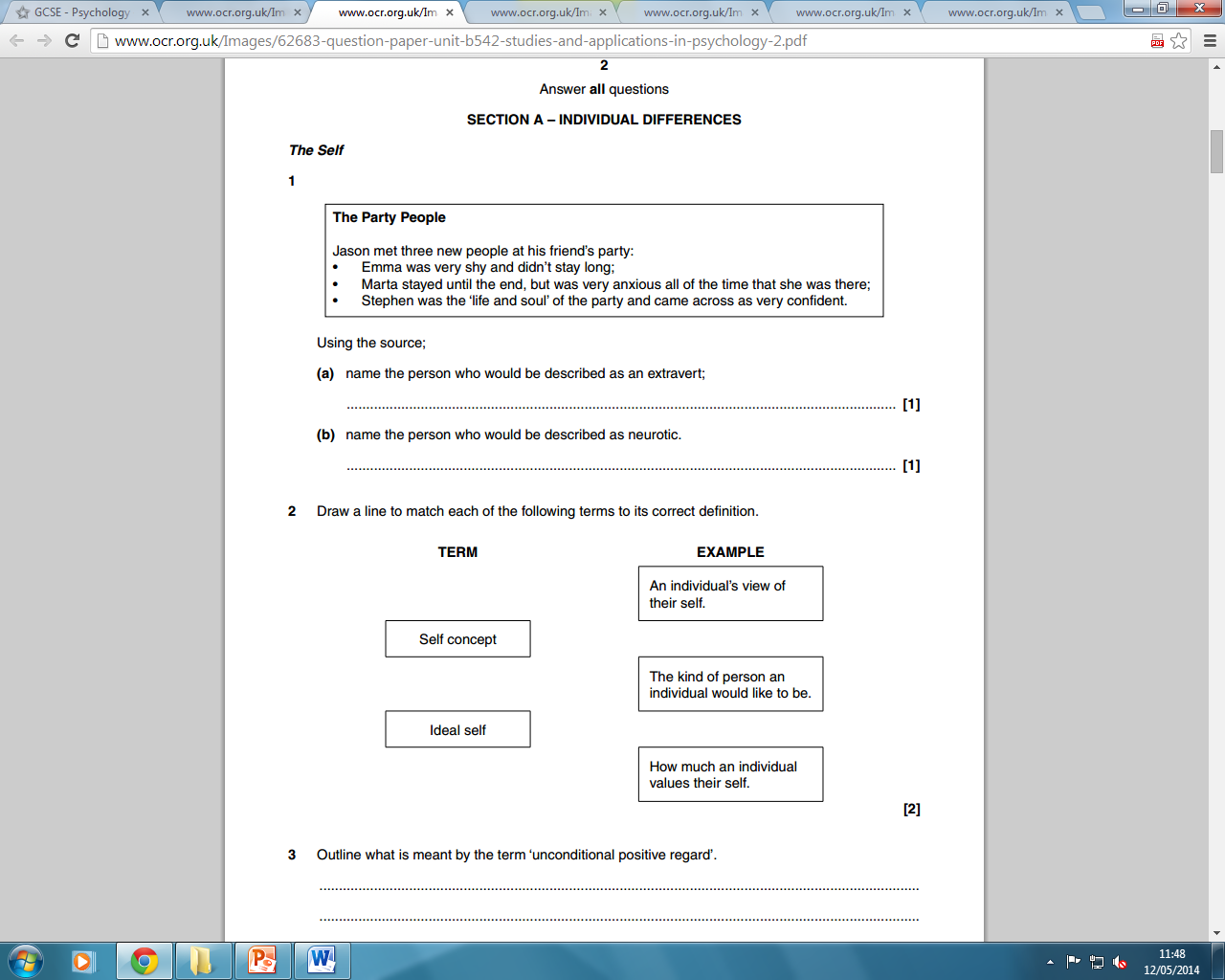 